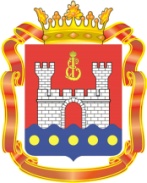 АГЕНТСТВО ПО АРХИТЕКТУРЕ,ГРАДОСТРОЕНИЮ И ПЕРСПЕКТИВНОМУ РАЗВИТИЮ КАЛИНИНГРАДСКОЙ ОБЛАСТИП Р И К А З19 декабря . № 349КалининградО подготовке проекта внесения изменений в Правила землепользования и застройки муниципального образованиягородское поселение «Поселок Приморье»На основании поручения Губернатора Калининградской области                     А.А. Алиханова, в соответствии со статьями 31-33 Градостроительного кодекса Российской Федерации, Законом Калининградской области от 30 ноября                 2016 года № 19 «О перераспределении полномочий в области градостроительной деятельности между органами государственной власти Калининградской области и органами местного самоуправления муниципальных образований Калининградской области», с учетом протокола заседания комиссии по подготовке проекта правил землепользования и застройки муниципальных образований Калининградской области от 05 декабря 2018 года № 83, рекомендаций, содержащихся в заключении комиссии по подготовке проекта правил землепользования и застройки муниципальных образований Калининградской области от 13 декабря 2018 года № 78,                       п р и к а з ы в а ю:1. Подготовить проект внесения изменений в Правила землепользования и застройки муниципального образования городское поселение «Поселок Приморье» (далее – Проект), утвержденные решением городского Совета депутатов муниципального образования «Поселок Приморье»                                         от 03 сентября 2013 года № 16 (с изменениями, внесенными решением городского Совета депутатов муниципального образования «Поселок Приморье» от 31 октября 2016 года № 32), в части установления в отношении земельных участков с кадастровыми номерами 39:05:030502:2, 39:05:030502:5, 39:17:030002:17, 39:17:030001:2 территориальной зоны – зона детско-молодежного культурно-образовательного оздоровительного центра (лагеря) круглогодичного использования «Балтийский Артек» и определения градостроительного регламента указанной территориальной зоны. 2. Предложения заинтересованных лиц для подготовки Проекта принимаются комиссией по подготовке проекта правил землепользования и застройки муниципальных образований Калининградской области                   (далее – Комиссия) по адресу: г. Калининград, ул. Дм. Донского, 1, до даты проведения публичных слушаний по Проекту.3. Отделу документов градостроительного зонирования Агентства по архитектуре, градостроению и перспективному развитию Калининградской области (М.Н. Краснонос):1) во взаимодействии с Комиссией подготовить Проект с учетом положений о территориальном планировании, содержащихся в документах территориального планирования, требований технических регламентов;2) обеспечить размещение на официальном сайте Правительства Калининградской области в информационно-телекоммуникационной сети «Интернет» сообщения о принятии решения о подготовке Проекта                              в соответствии с частями 7, 8 статьи 31 Градостроительного кодекса Российской Федерации в срок, не позднее чем по истечении 10 дней с даты подписания настоящего приказа;3) направить сообщение о принятии решения о подготовке Проекта главе администрации муниципального образования «Светлогорский район» в соответствии с частями 7, 8 статьи 31 Градостроительного кодекса Российской Федерации для опубликования в установленном порядке и размещения на официальном сайте администрации муниципального образования «Светлогорский район» в срок, не позднее чем по истечении 10 дней с даты подписания настоящего приказа;4) направить Проект главе администрации муниципального образования «Светлогорский район» для организации и проведения общественных обсуждений по Проекту в соответствии со статьями 5.1, 28, частями 12, 14 статьи 31 Градостроительного кодекса Российской Федерации.4. Настоящий приказ вступает в силу со дня подписания и подлежит официальному опубликованию.И.о. руководителя (директора)                                                          В.Л. Касьянова